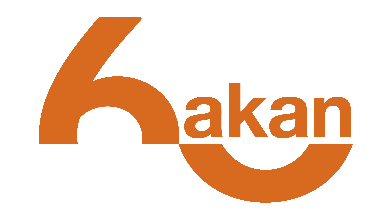 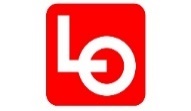 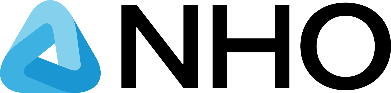 Den 22. september kl. 08:00 inviterer LO Trøndelag, NHO Trøndelag og Akan kompetansesenter til et spennende frokostseminar i Folkets Hus i Olav Tryggvasons gt. 5, i Trondheim. Akan kompetansesenter feirer 60 år i norsk arbeidsliv sammen med to av våre eiere, LO og NHO.08:00: Registrering. Kaffe, frokost og mingling.08:30: Velkommen ved Kristian Tangen, regionleder LO Trøndelag.Et historisk tilbakeblikk - hvorfor trepartssamarbeidet er så viktig i norsk arbeidsliv ved Kristian Tangen, regionleder LO Trøndelag og Guro Angell Gimse, regiondirektør NHO Trøndelag.Inkludering og ivaretakelse er god økonomi ved Elisabeth Ege, direktør Akan kompetansesenter 60 år på jakt etter gode løsninger - la deg inspirere av rådgiver Ine Weum fra Akan, som deler gode råd og erfaringer fra norsk arbeidsliv.Slik gjør vi det hos oss – NTE Holding AS v/Gunn Elisabeth Guldahl.Spørsmål og svar 09:30 Takk for at du kom og markerte Akans 60-års jubileum med ossBindende påmelding til akan@akan.no, innen 15. september. Merk påmeldingen: TRONDHEIM. OBS: begrenset antall plasser. Vi håper dere vil delta på feiringen og ser fram mot å møte deg og din bedrift! Del gjerne invitasjonen videre.  Med hilsen fra,Elisabeth Ege, direktør Akan kompetansesenterIne Weum, seniorrådgiver Akan kompetansesenter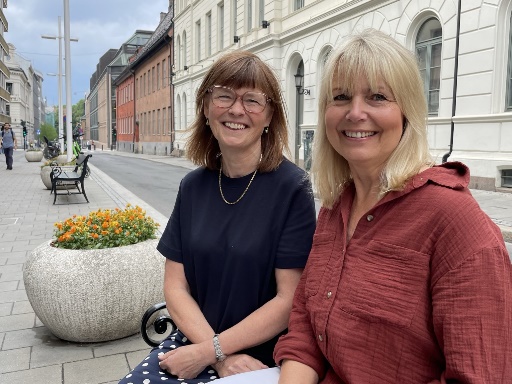 